Mapping Uganda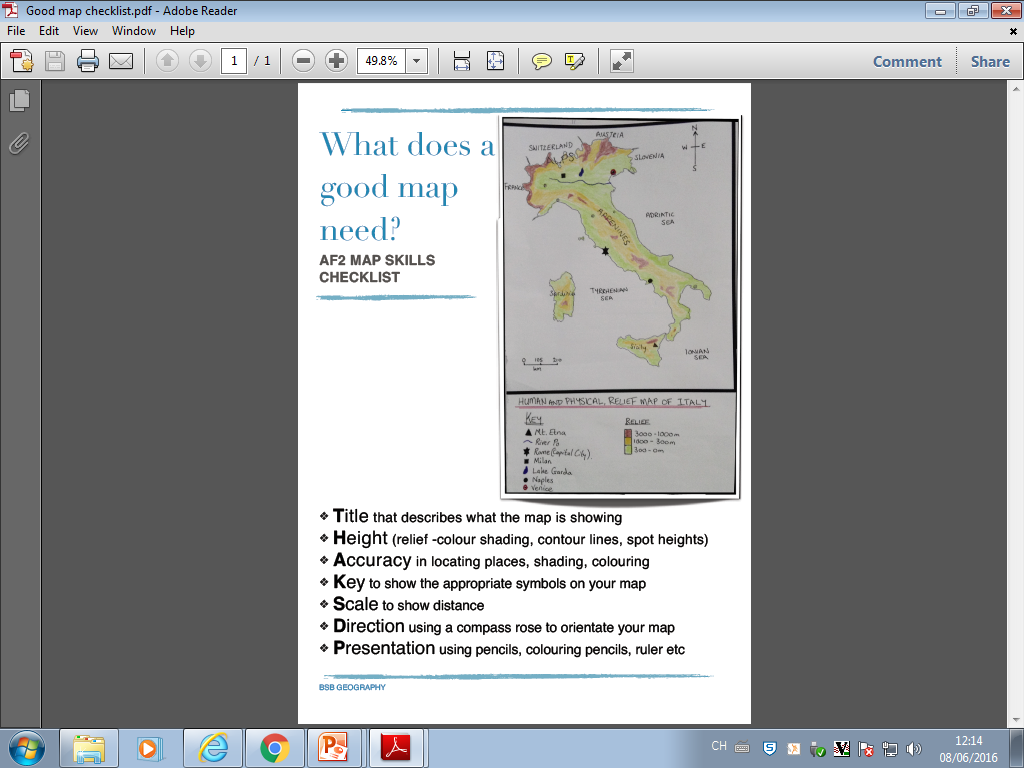 Use the success criteria, the maps and an atlas to accurately map Uganda.____________________________________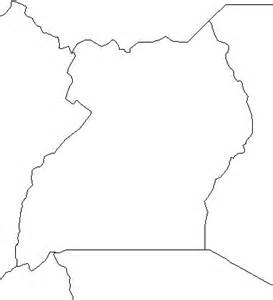 	__________________________AF2: MapEssential FeaturesW.W.W(Included and accurate)E.B.I (Aim to include or improve next time)Mark   /10Date:Sign:TitleTeacher comment:Teacher comment:HeightTeacher comment:Teacher comment:AccuracyTeacher comment:Teacher comment:KeyTeacher comment:Teacher comment:ScaleStudent comment:Parent Comment:Student comment:Parent Comment:DirectionStudent comment:Parent Comment:Student comment:Parent Comment:PresentationStudent comment:Parent Comment:Student comment:Parent Comment: